*The cross-Government Definition of domestic violence and abuse is:
Any incident or pattern of incidents of controlling, coercive or threatening behaviour,  violence or abuse between those aged 16 or over who are or have been intimate partners or family members regardless of gender or sexuality. This can encompass but is not limited to the following types of abuse:psychologicalphysical sexualfinancialemotionalControlling behaviour is: a range of acts designed to make a person subordinate and/or dependent by isolating them from sources of support, exploiting their resources and capacities for personal gain, depriving them of the means needed for independence, resistance and escape and regulating their everyday behaviour.Coercive behaviour is: an act or a pattern of acts of assault, threats, humiliation and intimidation or other abuse that is used to harm, punish, or frighten their victim.” *This definition, which is not a legal definition,  includes so called ‘honour’ based violence, female genital mutilation (FGM) and forced marriage, and is clear that victims are not confined to one gender or ethnic group.* https://www.gov.uk/government/news/new-definition-of-domestic-violence While this definition applies to those aged 16 or above, adolescent to parent violence and abuse (AVPA) can equally involve children under 16.  See further information in the Home Office document: **‘Information Guide: Adolescent to Parent Violence and Abuse’:  ** https://assets.publishing.service.gov.uk/government/uploads/system/uploads/attachment_data/file/732573/APVA.pdf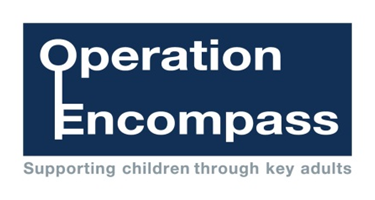 Domestic Abuse Support Agencies Domestic abuse is a crime and occurs across all of society, it can happen to anyone. It can include physical violence, sexual assault and rape, verbal abuse, humiliation, not allowing people to see family and friends, threats to take away children, stalking, and denial of medical care and threat of deportation.Rotherham Rise18 High St, Rotherham S60 1PP0330 202 0571 or email: enquiries@rotherhamrise.org.uk Confidential advice line and support services for adults and children who have been affected by domestic violence and abuserothacs Rotherham Abuse Counselling Service 01709 835482info@rothacs.org.uk www.rothacs.org.uk/sample-post/self-help/A range of agencies offering support for a wide variety of trauma and abuse, including for domestic violence and abuse.  Staff can support using a range of different languages.  Apna Haq01709 519211Practical & emotional support for Asian domestic abuse survivorsNational Domestic Violence helpline0800 200024724 hour free helpline.All calls are completely confidentialwww.nationaldomesticviolencehelpline.org.ukSupport for female victims, family & friends affected by domestic violence and abuse.  Also advice for professionals available.Translation facilities for callers whose first language is not English, and a service for callers who are deaf or hard of hearing are availableMen’s Advice LineFreephone 0808 801 0327Monday to Friday 9-5pmEmail:  infomensadviceline.org.ukNational advice and support for men experiencing domestic violence and abuse.Karma Nirvana0800 5999 247info@karmanirvana.org.uk Support for victims of honour based abuse and forced marriage.  Advice for professionals also available.The Hideouthttp://thehideout.org.uk CHILDLINE Tel: 0800 1111Information, advice and support for children and young people to help them understand domestic abuse and how to take positive action if it is happening. Talk to a trusted adult or contact CHILDLINE to speak to someone 0800 1111